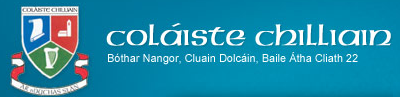 Féilire na Scoilbhliana 2023-2024Tús na Scoilbhliana Start of School Year25/08/2023 – Dé hAoine28/08/2023 – Dé Luain29/08/2023 – Dé Máirt30/09/2023 – Dé CéadaoinBliain 1 (8:30-10:30)Blianta 1, 3, 6 (8:30-10:30)Blianta 1, 2, 3, 5, 6 (8:30-12:50)Blianta 1,2,3,5,6 – lá iomlán/full dayIdirbhliain (8:30 – 10:30)Lá Saor Luan 2/10/23Scoil dúnta/school closedObair Charthanachta na hIdirbhliana23/10/23 – 27/10/23Obair Charthanachta na hIdirbhliana – TY Charity Work ExperienceSos Lárthéarma Mid-term Break30/10/2023 03/11/2023 Scoil dúnta /School closedScoil dúnta /School closedSaoire na Nollag Christmas Holidays22/12/2023 08/01/2024 Scoil ag dúnadh /School closing Scoil ag athoscailt /School reopeningLá Cnuasach JCT16/01/24Lá Inseirbhíse – scoil dúnta do dhaltaíInservice day – school closed to pupilsTaithí Oibre na hIdirbhliana29/1/24 – 9/2/24Idirbhliain – TY Work ExperienceLá ‘le Bríde05/02/24Scoil dúnta – school closedSos LárthéarmaMid-term Break12/02/2024 16/02/2024Scoil dúnta /school closedScoil dúnta /school closedLá Foirne JCT07/03/2024Lá Inseirbhíse/Inservice dayScoil dúnta do dhaltaíSchool closed to pupilsLá le Pádraig                     St. Patrick’s Day18/03/2024Scoil dúnta /school closedSaoire na Cásca Easter Holidays25/03/2024 05/04/2024 Scoil dúnta /school closedScoil dúnta/school closedLá Saoire BaincBank Holiday 06 & 07/05/24Scoil dúnta /school closedTaithí Oibre na hIdirbhliana20/5/24 – 31/5/24Idirbhliain /TY Work ExperienceSaoire an tSamhraidh Summer Holidays31/05/2024 Scoil ag dúnadh /school closingScrúduithe Stáit State Exams07/06/2024Scrúduithe Stáit ag tosú                     State exams commence 